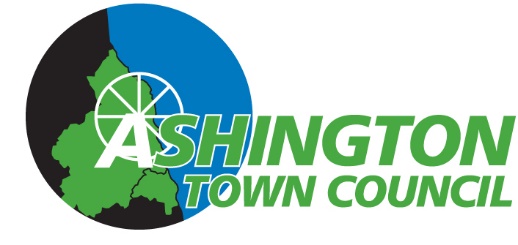 This page is blank to allow the confidential Recruitment Monitoring Formto be separated from your application form prior to shortlistingThis form will be separated from your application form upon receipt and will not be part of the selection process.  Ashington Town Council aims to be an equal opportunities employer, and selects staff on merit, irrespective of race, colour, nationality, ethnic or national origins, gender, marital status, family responsibility, age, disability, sexual orientation or religious belief.  In order to monitor the effectiveness of our equality policies, the Council requests that all applicants complete this form.  In accordance with the Data Protection Act 1998, the information you will provide will only be used for the purposes of equality monitoring.  The information will be used in summary form only and may inform improvements to our policies.POST APPLIED FOR:POST APPLIED FOR:ADMINISTRATION ASSISTANTADMINISTRATION ASSISTANTADMINISTRATION ASSISTANTADMINISTRATION ASSISTANTADMINISTRATION ASSISTANTPERSONAL DETAILSPERSONAL DETAILSPERSONAL DETAILSPERSONAL DETAILSPERSONAL DETAILSPERSONAL DETAILSPERSONAL DETAILSSurname:Surname:First name(s):First name(s):First name(s):First name(s):First name(s):First name(s):Former or changed name(s):Former or changed name(s):Former or changed name(s):Former or changed name(s):Former or changed name(s):Former or changed name(s):Former or changed name(s):Former or changed name(s):National Insurance Number:National Insurance Number:National Insurance Number:National Insurance Number:Current Address:Current Address:Current Address:Current Address:Home Tel:Home Tel:Home Tel:Home Tel:Mobile Tel:Mobile Tel:Mobile Tel:Mobile Tel:Email:Email:Email:Email:Email:Email:Post Code:Post Code:Please indicate your preferred method of contact:Email (    )  Home Tel: (    ) Mobile Tel: (    )Can we contact you during working hours? Yes / NoPlease indicate your preferred method of contact:Email (    )  Home Tel: (    ) Mobile Tel: (    )Can we contact you during working hours? Yes / NoPlease indicate your preferred method of contact:Email (    )  Home Tel: (    ) Mobile Tel: (    )Can we contact you during working hours? Yes / NoPlease indicate your preferred method of contact:Email (    )  Home Tel: (    ) Mobile Tel: (    )Can we contact you during working hours? Yes / NoPlease indicate your preferred method of contact:Email (    )  Home Tel: (    ) Mobile Tel: (    )Can we contact you during working hours? Yes / NoPlease indicate your preferred method of contact:Email (    )  Home Tel: (    ) Mobile Tel: (    )Can we contact you during working hours? Yes / NoPlease indicate your preferred method of contact:Email (    )  Home Tel: (    ) Mobile Tel: (    )Can we contact you during working hours? Yes / NoPlease indicate your preferred method of contact:Email (    )  Home Tel: (    ) Mobile Tel: (    )Can we contact you during working hours? Yes / NoIf you have a disability, please tell us if there are any reasonable adjustments we can make to help you in your application or with our recruitment process.If you have a disability, please tell us if there are any reasonable adjustments we can make to help you in your application or with our recruitment process.If you have a disability, please tell us if there are any reasonable adjustments we can make to help you in your application or with our recruitment process.If you have a disability, please tell us if there are any reasonable adjustments we can make to help you in your application or with our recruitment process.If you have a disability, please tell us if there are any reasonable adjustments we can make to help you in your application or with our recruitment process.If you have a disability, please tell us if there are any reasonable adjustments we can make to help you in your application or with our recruitment process.If you have a disability, please tell us if there are any reasonable adjustments we can make to help you in your application or with our recruitment process.If you have a disability, please tell us if there are any reasonable adjustments we can make to help you in your application or with our recruitment process.Are there any dates that you will not be available for interview?Are there any dates that you will not be available for interview?Are there any dates that you will not be available for interview?Are there any dates that you will not be available for interview?Are there any dates that you will not be available for interview?Are there any dates that you will not be available for interview?Are there any dates that you will not be available for interview?Are there any dates that you will not be available for interview?Do you need a work permit to work in the UK? Yes / NoDo you need a work permit to work in the UK? Yes / NoDo you need a work permit to work in the UK? Yes / NoDo you need a work permit to work in the UK? Yes / NoDo you need a work permit to work in the UK? Yes / NoDo you need a work permit to work in the UK? Yes / NoDo you need a work permit to work in the UK? Yes / NoDo you need a work permit to work in the UK? Yes / NoBRIEFLY EXPLAIN WHAT ATTRACTS YOU TO THE ROLEBRIEFLY EXPLAIN WHAT ATTRACTS YOU TO THE ROLEBRIEFLY EXPLAIN WHAT ATTRACTS YOU TO THE ROLEBRIEFLY EXPLAIN WHAT ATTRACTS YOU TO THE ROLEBRIEFLY EXPLAIN WHAT ATTRACTS YOU TO THE ROLEBRIEFLY EXPLAIN WHAT ATTRACTS YOU TO THE ROLEBRIEFLY EXPLAIN WHAT ATTRACTS YOU TO THE ROLECURRENT EMPLOYER (OR IF NOT IN EMPLOYMENT YOUR LAST EMPLOYER)CURRENT EMPLOYER (OR IF NOT IN EMPLOYMENT YOUR LAST EMPLOYER)CURRENT EMPLOYER (OR IF NOT IN EMPLOYMENT YOUR LAST EMPLOYER)CURRENT EMPLOYER (OR IF NOT IN EMPLOYMENT YOUR LAST EMPLOYER)CURRENT EMPLOYER (OR IF NOT IN EMPLOYMENT YOUR LAST EMPLOYER)CURRENT EMPLOYER (OR IF NOT IN EMPLOYMENT YOUR LAST EMPLOYER)CURRENT EMPLOYER (OR IF NOT IN EMPLOYMENT YOUR LAST EMPLOYER)Employer’s nameEmployer’s nameEmployer’s nameEmployer’s namePosition heldPosition heldPosition heldEmployer’s addressEmployer’s addressEmployer’s addressEmployer’s addressDate startedDate startedDate startedDate finishedDate finishedDate finishedReason for leavingReason for leavingReason for leavingSalarySalarySalaryBrief description of duties, responsibilities etc(continue on separate sheet if necessary)Brief description of duties, responsibilities etc(continue on separate sheet if necessary)Brief description of duties, responsibilities etc(continue on separate sheet if necessary)Brief description of duties, responsibilities etc(continue on separate sheet if necessary)Brief description of duties, responsibilities etc(continue on separate sheet if necessary)Brief description of duties, responsibilities etc(continue on separate sheet if necessary)Brief description of duties, responsibilities etc(continue on separate sheet if necessary)PLEASE DETAIL ANY RELEVANT PAID OR VOLUNTARY WORK  – please list most recent firstPLEASE DETAIL ANY RELEVANT PAID OR VOLUNTARY WORK  – please list most recent firstPLEASE DETAIL ANY RELEVANT PAID OR VOLUNTARY WORK  – please list most recent firstPLEASE DETAIL ANY RELEVANT PAID OR VOLUNTARY WORK  – please list most recent firstPLEASE DETAIL ANY RELEVANT PAID OR VOLUNTARY WORK  – please list most recent firstFromToName and address of employerPosition and brief description of dutiesReason for leaving(continue on separate sheet if necessary)EDUCATIONAL/VOCATIONAL TRAINING AND QUALIFICATIONS – relevant to the post applied for – list most recent firstEDUCATIONAL/VOCATIONAL TRAINING AND QUALIFICATIONS – relevant to the post applied for – list most recent firstEDUCATIONAL/VOCATIONAL TRAINING AND QUALIFICATIONS – relevant to the post applied for – list most recent firstEDUCATIONAL/VOCATIONAL TRAINING AND QUALIFICATIONS – relevant to the post applied for – list most recent firstEDUCATIONAL/VOCATIONAL TRAINING AND QUALIFICATIONS – relevant to the post applied for – list most recent firstEDUCATIONAL/VOCATIONAL TRAINING AND QUALIFICATIONS – relevant to the post applied for – list most recent firstFromToEstablishmentExaminations, qualifications, grades and achievementsAwarding BodyDate of Award MEMBERSHIP OF PROFESSIONAL BODIES – relevant to the post applied forMEMBERSHIP OF PROFESSIONAL BODIES – relevant to the post applied forName of Professional BodyReference/Membership NumberEVIDENCE TO SUPPORT  YOUR APPLICATION – Using the information detailed in the job description, please use the space below to outline your skills and experience and suitability to the role.(continue on separate sheet if necessary)REFERENCESGive the names, addresses and telephone numbers of two referees.  One must be your current employer or, if you are currently out of work, your last employer.  References from friends or purely social acquaintances are unacceptable.NamePositionRelationshipAddressPostcodeTelephone No.Permission to contact prior to interview  Yes/NoNamePositionRelationshipAddressPostcodeTelephone No.Permission to contact prior to interview  Yes/NoCRIMINAL RECORDSCRIMINAL RECORDSCriminal Convictions (Rehabilitation of Offenders Act)You are required to disclose any convictions that are current (not ‘spent’ under the Rehabilitation of Offenders Act 1974).  Have you ever been convicted of a criminal offence or received a Police Caution?	Yes / No Having an unspent conviction will not necessarily bar you from employment.  This will depend upon the circumstances and background to your offence(s).  Criminal records will only be taken into account when the conviction is relevant.CRIMINAL RECORDS DECLARATION I confirm that I am not on Section 142 of the Education Act, disqualified or barred from working with children and/or vulnerable adults, or subject to sanctions imposed by a regulatory body and have no convictions, cautions, reprimands, warnings or bind-overs.  SIGNED……………………………………………………………………..………  DATE…………………….……Criminal Convictions (Rehabilitation of Offenders Act)You are required to disclose any convictions that are current (not ‘spent’ under the Rehabilitation of Offenders Act 1974).  Have you ever been convicted of a criminal offence or received a Police Caution?	Yes / No Having an unspent conviction will not necessarily bar you from employment.  This will depend upon the circumstances and background to your offence(s).  Criminal records will only be taken into account when the conviction is relevant.CRIMINAL RECORDS DECLARATION I confirm that I am not on Section 142 of the Education Act, disqualified or barred from working with children and/or vulnerable adults, or subject to sanctions imposed by a regulatory body and have no convictions, cautions, reprimands, warnings or bind-overs.  SIGNED……………………………………………………………………..………  DATE…………………….……RELATIONSHIPS AND CANVASSINGRELATIONSHIPS AND CANVASSINGPlease declare below any family or close relationship with an existing employee or councillor of Ashington Town Council.CANVASSING OR NON-DECLARATION WILL DISQUALIFY APPLICANTSPlease declare below any family or close relationship with an existing employee or councillor of Ashington Town Council.CANVASSING OR NON-DECLARATION WILL DISQUALIFY APPLICANTSDECLARATIONSDECLARATIONS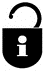 I declare that the information given above is correct to the best of my knowledge.  I understand that deliberately giving false or incomplete answers could disqualify me from consideration, or, in the event of my appointment, make me liable to summary dismissal and possible referral to the police.  If appointed I give my consent under the Data Protection Act 1998 for Ashington Town Council to retain and to make reasonable use of the personal information I have provided in connection with its employment policies, procedures and practices.SIGNED……………………………………………………………………..………  DATE…………………….……STRICTLY CONFIDENTIALRECRUITMENT MONITORING FORMApplication for the post of:	     	What is your Ethnic GroupChoose ONE section from A to F, then tick the appropriate box.What is your Ethnic GroupChoose ONE section from A to F, then tick the appropriate box.A.	White	British		Irish		Any other White background, please state:B.	Mixed	White and Black Caribbean		White and Black African		White and Asian		Any other Mixed background, please state:C.	Asian or Asian British	Indian		Pakistani		Bangladeshi		Sikh		Any other Asian background, please state:D.	Black or Black British	Caribbean		African		Any other Black background, please state:E.	Chinese or other ethnic group	Chinese		Other, please write inF.	I  do not wish to provide this 	
	information.Gender	Male		Female	Non-Binary		Transgender	                                      Prefer to not say Date of Birth         (dd/mm/yyyy)	Age:      Do you have a disability?  Please tick one box.Do you have a disability?  Please tick one box.Do you have a disability?  Please tick one box.Do you have a disability?  Please tick one box.00 -	None.06 -	You have mental health difficulties.01 -	You have a specific learning difficulty (for example dyslexia).07 -	You have a disability that cannot be seen, for example diabetes, epilepsy or a heart condition.02 -	You are blind or partially sighted.08 -	You have two or more of the above.03 -	You are deaf or hard of hearing.09 -	You have a disability, special need or medical condition that is not listed above.04 -	You use a wheelchair or have mobility difficulties.10 -	I do not wish to provide this information.05 -	You have Autistic Spectrum Disorder or Asperger Syndrome.What is your sexual orientation?What is your sexual orientation?What is your sexual orientation?What is your sexual orientation?BisexualHeterosexual/StraightGay ManOtherGay Woman/LesbianPrefer not to sayWhat is your religion/faith/belief?What is your religion/faith/belief?What is your religion/faith/belief?What is your religion/faith/belief?What is your religion/faith/belief?What is your religion/faith/belief?What is your religion/faith/belief?What is your religion/faith/belief?What is your religion/faith/belief?What is your religion/faith/belief?ChristianBuddhistHinduJewishMuslimSikhNonePrefer not to sayOther (please specify)Other (please specify)MediaPlease state where you saw this post advertised: MediaPlease state where you saw this post advertised: MediaPlease state where you saw this post advertised: 